Ouest Toulousain Basket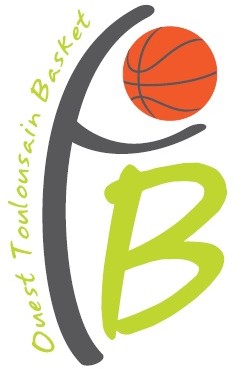 Siège social : Mairie de Plaisance, 1 rue Maubec – 31830 Plaisance du TouchMail : ouest.toulousain.basket@gmail.comInscriptions saison 2022 – 2023Choisissez la défiscalisation si vous êtes imposableLe Club bénéficiera de + de financementVous réaliserez une économie sur le coût global de la licence Comment ça marche ?Le coût de l’adhésion à l’OTB est constitué de 3 parties. Une Part Licence FFBB, une part Assurance et une part Contribution au Club.La licence FFBB et l’Assurance sont reversées intégralement par le Club à la fédération, en contre-partie la FFBB émet la licence.La contribution Club reste à l’OTB et lui permet de financer tout ce qui nécessaire pour faire fonctionner les équipes de vos enfants.L’OTB étant une association reconnue d’utilité publique, le club peut recevoir des Dons et produire en retour, avoir encaissé le chèque correspondant au don, une attestation fiscale permettant au donateur de faire une économie d’impôt de 66% de son DONLa contribution Club peut être remplacée, si le donateur est volontaire, par un Don d’un montant supérieur mais qui donnera droit à défiscalisation.En Conclusion, Optez pour la défiscalisation si vous êtes imposable sur vos revenus 2021 ! Vous êtes gagnant et vous permettez au club d’améliorer plus vite le service rendu aux adhérents, et notamment à votre enfant.Fédération Française de Basket Ball : 2331086N° enregistrement en Préfecture : W313021055N° d'agrément « Sports » du Ministère en charge des Sports : 31 AS 1774N° SIREN : 802 556 829 – N° de SIRET : 802 556 829 00017 – APE : 9499ZOPTEZ POUR LA DEFISCALISATION - PARTICIPEZ A LA VIE DE VOTRE CLUB - 
FAITES DES ECONOMIESOPTEZ POUR LA DEFISCALISATION - PARTICIPEZ A LA VIE DE VOTRE CLUB - 
FAITES DES ECONOMIESOPTEZ POUR LA DEFISCALISATION - PARTICIPEZ A LA VIE DE VOTRE CLUB - 
FAITES DES ECONOMIESOPTEZ POUR LA DEFISCALISATION - PARTICIPEZ A LA VIE DE VOTRE CLUB - 
FAITES DES ECONOMIESOPTEZ POUR LA DEFISCALISATION - PARTICIPEZ A LA VIE DE VOTRE CLUB - 
FAITES DES ECONOMIESOPTEZ POUR LA DEFISCALISATION - PARTICIPEZ A LA VIE DE VOTRE CLUB - 
FAITES DES ECONOMIESOPTEZ POUR LA DEFISCALISATION - PARTICIPEZ A LA VIE DE VOTRE CLUB - 
FAITES DES ECONOMIESPRIX COTISATION GLOBALE
Part dédérale + part clubPART FEDERALEDON MINIMUMRéduction
 d'impotPrix de revient
 de la licenceEconomie 
réaliséeBABYS - U7190 €54 €250 €165 €139 €-51 €MINI-POUSSINS - U9200 €54 €250 €165 €139 €-61 €POUSSIN(E)S - U11210 €54 €250 €165 €139 €-71 €BENJAMIN(E)S - U13250 €66 €300 €198 €168 €-82 €MINIMES - U15250 €66 €300 €198 €168 €-82 €CADETS - U17260 €84 €300 €198 €186 €-74 €CADETTES – U18260 €84 €300 €198 €186 €-74 €JUNIORS G- U20M260 €86 €300 €198 €188 €-72 €SENIORS290 €86 €350 €231 €205 €-85 €LOISIRS JEUNE 3x3110 €Pas de licence FFBB200 €132 €68 €-42 €LOISIRS SENIOR100 €Pas de licence FFBB180 €119 €61 €-39 €